Fax this form to: 1-877-269-9916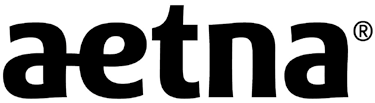 For specialty drugs fax to: 1-888-267-3277 Aetna Specialty Pharmacy phone: 1-866-503-0857ORSubmit your request online at: https://navinet.navimedix.com/Main.aspPRESCRIPTION DRUG PRIOR AUTHORIZATION REQUEST FORMCONTAINS CONFIDENTIAL PATIENT INFORMATIONFor FASTEST service, call 1-855-240-0535, Monday-Friday, 8 a.m. to 6 p.m. Central Time1. A request for prior authorization that if determined in the time allowed for non-urgent requests could seriously jeopardize the life or health of the covered person or the ability of the covered person to regain maximum function, or subject the person to severe pain that cannot be adequately managed without the drug benefit contained in the prior authorization request.GR-69025-1 CO (10-14)Urgent1	Non-UrgentUrgent1	Non-UrgentUrgent1	Non-UrgentUrgent1	Non-UrgentUrgent1	Non-UrgentUrgent1	Non-UrgentUrgent1	Non-UrgentUrgent1	Non-UrgentUrgent1	Non-UrgentRequested Drug Name:Requested Drug Name:Requested Drug Name:Requested Drug Name:Requested Drug Name:Requested Drug Name:Requested Drug Name:Requested Drug Name:Requested Drug Name:Patient Information:Patient Information:Patient Information:Patient Information:Patient Information:Prescribing Provider Information:Prescribing Provider Information:Prescribing Provider Information:Prescribing Provider Information:Patient Name:Patient Name:Patient Name:Patient Name:Prescriber Name:Prescriber Name:Prescriber Name:Prescriber Name:Member/Subscriber Number:Member/Subscriber Number:Member/Subscriber Number:Member/Subscriber Number:Prescriber Fax:Prescriber Fax:Prescriber Fax:Prescriber Fax:Policy/Group Number:Policy/Group Number:Policy/Group Number:Policy/Group Number:Prescriber Phone:Prescriber Phone:Prescriber Phone:Prescriber Phone:Patient Date of Birth (MM/DD/YYYY):Patient Date of Birth (MM/DD/YYYY):Patient Date of Birth (MM/DD/YYYY):Patient Date of Birth (MM/DD/YYYY):Prescriber Pager:Prescriber Pager:Prescriber Pager:Prescriber Pager:Patient Address:Patient Address:Patient Address:Patient Address:Prescriber Address:Prescriber Address:Prescriber Address:Prescriber Address:Patient Address:Patient Address:Patient Address:Patient Address:Prescriber Address:Prescriber Address:Prescriber Address:Prescriber Address:Patient Phone:Patient Phone:Patient Phone:Patient Phone:Prescriber Office Contact:Prescriber Office Contact:Prescriber Office Contact:Prescriber Office Contact:Patient Email Address:Patient Email Address:Patient Email Address:Patient Email Address:Prescriber NPI:Prescriber NPI:Prescriber NPI:Prescriber NPI:Prescriber DEA:Prescriber DEA:Prescriber DEA:Prescriber DEA:Prescription Date:Prescription Date:Prescription Date:Prescription Date:Prescriber Tax ID:Prescriber Tax ID:Prescriber Tax ID:Prescriber Tax ID:Specialty/Facility Name (If Applicable):Specialty/Facility Name (If Applicable):Specialty/Facility Name (If Applicable):Specialty/Facility Name (If Applicable):Prescriber Email Address:Prescriber Email Address:Prescriber Email Address:Prescriber Email Address:Prior Authorization Request for Drug Benefit:Prior Authorization Request for Drug Benefit:Prior Authorization Request for Drug Benefit:Prior Authorization Request for Drug Benefit:Prior Authorization Request for Drug Benefit:Prior Authorization Request for Drug Benefit:Prior Authorization Request for Drug Benefit:New Request	ReauthorizationNew Request	ReauthorizationNew Request	ReauthorizationPatient Diagnosis and ICD Diagnostic Codes(s):Patient Diagnosis and ICD Diagnostic Codes(s):Patient Diagnosis and ICD Diagnostic Codes(s):Patient Diagnosis and ICD Diagnostic Codes(s):Patient Diagnosis and ICD Diagnostic Codes(s):Patient Diagnosis and ICD Diagnostic Codes(s):Patient Diagnosis and ICD Diagnostic Codes(s):Patient Diagnosis and ICD Diagnostic Codes(s):Patient Diagnosis and ICD Diagnostic Codes(s):Drug(s) Requested (with J-Code, if applicable):Drug(s) Requested (with J-Code, if applicable):Drug(s) Requested (with J-Code, if applicable):Drug(s) Requested (with J-Code, if applicable):Drug(s) Requested (with J-Code, if applicable):Drug(s) Requested (with J-Code, if applicable):Drug(s) Requested (with J-Code, if applicable):Drug(s) Requested (with J-Code, if applicable):Drug(s) Requested (with J-Code, if applicable):Strength/Route/Frequency:Strength/Route/Frequency:Strength/Route/Frequency:Strength/Route/Frequency:Strength/Route/Frequency:Strength/Route/Frequency:Strength/Route/Frequency:Strength/Route/Frequency:Strength/Route/Frequency:Unit/Volume of Named Drug(s):Unit/Volume of Named Drug(s):Unit/Volume of Named Drug(s):Unit/Volume of Named Drug(s):Unit/Volume of Named Drug(s):Unit/Volume of Named Drug(s):Unit/Volume of Named Drug(s):Unit/Volume of Named Drug(s):Unit/Volume of Named Drug(s):Start Date and Length of Therapy:Start Date and Length of Therapy:Start Date and Length of Therapy:Start Date and Length of Therapy:Start Date and Length of Therapy:Start Date and Length of Therapy:Start Date and Length of Therapy:Start Date and Length of Therapy:Start Date and Length of Therapy:Location of Treatment (e.g. provider office, facility, home health, etc.) including name, Type 2 NPI (if applicable), address and tax ID:Location of Treatment (e.g. provider office, facility, home health, etc.) including name, Type 2 NPI (if applicable), address and tax ID:Location of Treatment (e.g. provider office, facility, home health, etc.) including name, Type 2 NPI (if applicable), address and tax ID:Location of Treatment (e.g. provider office, facility, home health, etc.) including name, Type 2 NPI (if applicable), address and tax ID:Location of Treatment (e.g. provider office, facility, home health, etc.) including name, Type 2 NPI (if applicable), address and tax ID:Location of Treatment (e.g. provider office, facility, home health, etc.) including name, Type 2 NPI (if applicable), address and tax ID:Location of Treatment (e.g. provider office, facility, home health, etc.) including name, Type 2 NPI (if applicable), address and tax ID:Location of Treatment (e.g. provider office, facility, home health, etc.) including name, Type 2 NPI (if applicable), address and tax ID:Location of Treatment (e.g. provider office, facility, home health, etc.) including name, Type 2 NPI (if applicable), address and tax ID:Clinical Criteria for Approval, Including other Pertinent Information to Support the Request, other Medications Tried, Their Name(s), Duration, and Patient Response:Any additional information we should consider (please attach all supporting documents).Clinical Criteria for Approval, Including other Pertinent Information to Support the Request, other Medications Tried, Their Name(s), Duration, and Patient Response:Any additional information we should consider (please attach all supporting documents).Clinical Criteria for Approval, Including other Pertinent Information to Support the Request, other Medications Tried, Their Name(s), Duration, and Patient Response:Any additional information we should consider (please attach all supporting documents).Clinical Criteria for Approval, Including other Pertinent Information to Support the Request, other Medications Tried, Their Name(s), Duration, and Patient Response:Any additional information we should consider (please attach all supporting documents).Clinical Criteria for Approval, Including other Pertinent Information to Support the Request, other Medications Tried, Their Name(s), Duration, and Patient Response:Any additional information we should consider (please attach all supporting documents).Clinical Criteria for Approval, Including other Pertinent Information to Support the Request, other Medications Tried, Their Name(s), Duration, and Patient Response:Any additional information we should consider (please attach all supporting documents).Clinical Criteria for Approval, Including other Pertinent Information to Support the Request, other Medications Tried, Their Name(s), Duration, and Patient Response:Any additional information we should consider (please attach all supporting documents).Clinical Criteria for Approval, Including other Pertinent Information to Support the Request, other Medications Tried, Their Name(s), Duration, and Patient Response:Any additional information we should consider (please attach all supporting documents).Clinical Criteria for Approval, Including other Pertinent Information to Support the Request, other Medications Tried, Their Name(s), Duration, and Patient Response:Any additional information we should consider (please attach all supporting documents).For use in clinical trial? (if yes, provide trial name and registration number):For use in clinical trial? (if yes, provide trial name and registration number):For use in clinical trial? (if yes, provide trial name and registration number):For use in clinical trial? (if yes, provide trial name and registration number):For use in clinical trial? (if yes, provide trial name and registration number):For use in clinical trial? (if yes, provide trial name and registration number):For use in clinical trial? (if yes, provide trial name and registration number):For use in clinical trial? (if yes, provide trial name and registration number):For use in clinical trial? (if yes, provide trial name and registration number):Drug Name (Brand Name and Scientific Name)/Strength:Drug Name (Brand Name and Scientific Name)/Strength:Drug Name (Brand Name and Scientific Name)/Strength:Drug Name (Brand Name and Scientific Name)/Strength:Drug Name (Brand Name and Scientific Name)/Strength:Drug Name (Brand Name and Scientific Name)/Strength:Drug Name (Brand Name and Scientific Name)/Strength:Drug Name (Brand Name and Scientific Name)/Strength:Drug Name (Brand Name and Scientific Name)/Strength:Dose:Dose:Route:Route:Route:Route:Route:Route:Frequency:Quantity:Quantity:Number of Refills:Number of Refills:Number of Refills:Number of Refills:Number of Refills:Number of Refills:Product will be delivered to:Patient’s HomePatient’s HomePhysician OfficePhysician OfficePhysician OfficePhysician OfficeOther:Other:Prescriber or Authorized Signature:Prescriber or Authorized Signature:Prescriber or Authorized Signature:Prescriber or Authorized Signature:Prescriber or Authorized Signature:Prescriber or Authorized Signature:Prescriber or Authorized Signature:Date:Date:Dispensing Pharmacy Name and Phone Number:Dispensing Pharmacy Name and Phone Number:Dispensing Pharmacy Name and Phone Number:Dispensing Pharmacy Name and Phone Number:Dispensing Pharmacy Name and Phone Number:Dispensing Pharmacy Name and Phone Number:Dispensing Pharmacy Name and Phone Number:Dispensing Pharmacy Name and Phone Number:Dispensing Pharmacy Name and Phone Number:Approved	DeniedApproved	DeniedApproved	DeniedApproved	DeniedApproved	DeniedApproved	DeniedApproved	DeniedApproved	DeniedApproved	DeniedIf denied, provide reason for denial, and include other potential alternative medications, if applicable, that are found in the formulary of the carrier.If denied, provide reason for denial, and include other potential alternative medications, if applicable, that are found in the formulary of the carrier.If denied, provide reason for denial, and include other potential alternative medications, if applicable, that are found in the formulary of the carrier.If denied, provide reason for denial, and include other potential alternative medications, if applicable, that are found in the formulary of the carrier.If denied, provide reason for denial, and include other potential alternative medications, if applicable, that are found in the formulary of the carrier.If denied, provide reason for denial, and include other potential alternative medications, if applicable, that are found in the formulary of the carrier.If denied, provide reason for denial, and include other potential alternative medications, if applicable, that are found in the formulary of the carrier.If denied, provide reason for denial, and include other potential alternative medications, if applicable, that are found in the formulary of the carrier.If denied, provide reason for denial, and include other potential alternative medications, if applicable, that are found in the formulary of the carrier.